Муниципальное бюджетное дошкольное образовательное учреждение«Детский сад 236» общеразвивающего видаВ стране геометрических фигур(конспект по ФЭМП в старшей группе)Воспитатели 4 группыЛогинова Ю.А.Рагозина Ю.В.Барнаул 2018Цель: формировать элементарные математические представления.Программные задачи: совершенствовать умение узнавать и различать плоские геометрические фигуры;  формировать навык составлять ряд чисел в соответствии с порядком называния чисел при счете;закрепить знания дней недели, названия месяцев и времен года;развивать логическое и пространственное мышление развивать зрительное внимание и восприятие; Оборудование: раздаточный набор геометрических фигур. 2 квадрата 8*8,оборудование для интерактивной доски.Ход:Сегодня к нам пришли гости. Поздоровайтесь и начнем занятие. Предлагаю встать в круг и начать с разминки. (с мячом)Какое сейчас время года?Назови весенние месяцы.Какой сейчас месяц?Какое число?Назови день недели. Какой вчера был день недели?Какой завтра день недели? Спасибо присаживайтесь.Ребята, сегодня у геометрических фигур праздник. И они пришли к нам в гости. Они очень любят играть и шутить. Вот и нам они предлагают поиграть в прятки. Ваша задача отгадать загадку о геом. Фигуре  и она появится.1.Нет углов у меняИ похож на блюдце я,На тарелку и на крышку,На кольцо, на колесоКто же я такой друзья? (круг).2. Он давно знаком со мнойКаждый угол в нем -  прямойВсе четыре стороныОдинаковой длины.Вам его представить рад,А зовут его…(квадрат)3. Три угла, три стороныМогут разной быть длины.Если станешь по угламТо скорей подскочишь сам.     (треугольник)4. Я, как круг, почти как он,Но приплюснут с двух сторон. (овал)5. У меня углы прямые,Как и у квадрата.Но длина у двух сторонРазная, ребята.Знает меня каждый школьник.А зовусь… (прямоугольник)Геометрические фигуры пригласили к себе в гости своих соседей – числа. Но числа поссорились из-за того, кто пойдет первым. Давайте им поможем, расставим их по порядку на доске.Дети выходят по очереди к доске, выбирают нужные числа и расставляют их по порядку, поясняя свой выбор: «Первым идет 1.С него начинают считать. За 1 идет 2 и т.д.»назовите число больше 2 на 1 (3)маленькое число (1), самое большое (10)число, которое меньше 7 на 1 (6)назовите соседей числа 6 (5 и 7) покажите число больше 3 на 1.(4)Назовите соседей числа 9.(8 и10)Обратный счетСчет от 5 до 8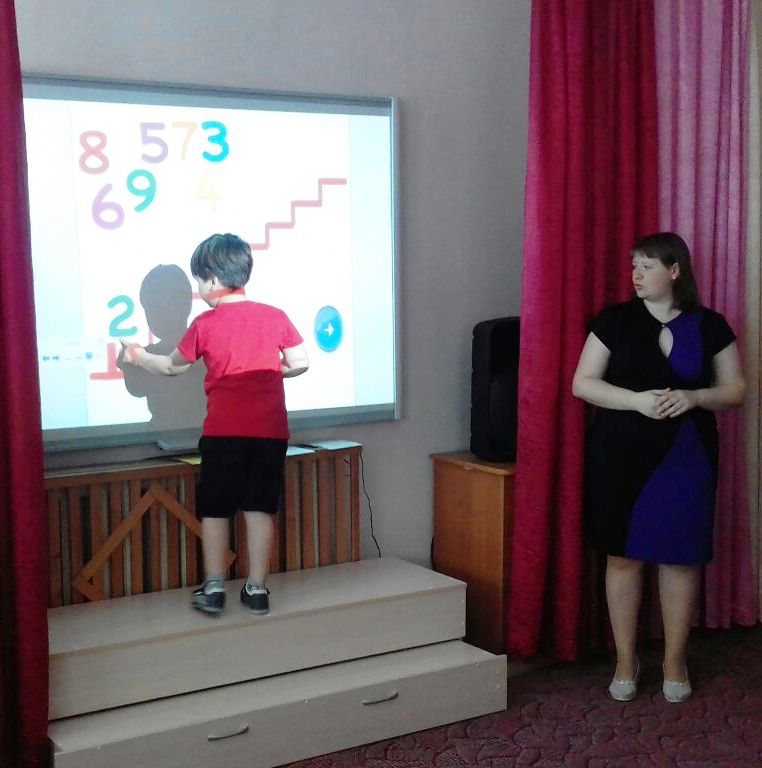 -Геометрические фигуры и числа решили  с нами поиграть. Подумайте, какие  геом фигуры связанны с числом 3 и числом 4. (К треугольнику 3, потому что у него 3 угла, четырехугольник к числу 4 потому, что у него 4 угла.Всего выставляется 7 фигур: 3 треугольника и 4 четырехугольника разной формы.)-Ребята, кто заметил что-то интересное в нашем наборе?(3-треугольника, 4- четырехугольника).А сейчас пройдите к своим рабочим местам. Что для вас приготовили?Необходимо каждой геометрической фигуре найдем место на нашем листе. Я вам буду говорить, а вы слушайте внимательно.- Поставь квадрат в правый верхний угол.- Поставьте треугольник в левый нижний угол.- Поставьте прямоугольник в левый верхний угол.- Поставьте ромб в правый нижний угол.-А в середину листа поставьте геометрическую фигуру, у которой нет углов.- Молодцы ребята, вы отлично справились с заданием. Проверить правильность выполнения.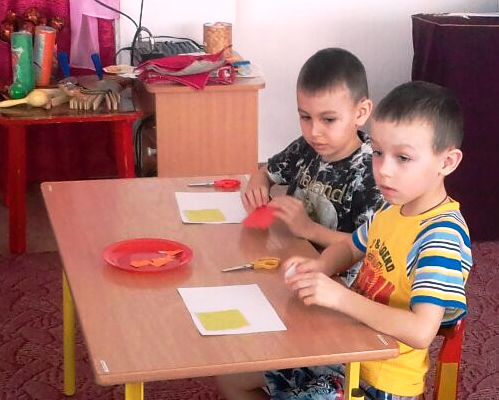 Физминутка. «Дни недели» или «покажи столько раз, сколько обозначает цифра»Дети, а вы знаете как правильно разделить квадрат на две одинаковые части? Правильно, нужно соединить уголочки вместе и прижать. Возьмите ножницы и разделите квадрат на 2 части. Саша, у тебя какая фигура получилась? Как можно назвать каждую часть? Что больше: квадрат или треугольник? Почему? Как разделить квадрат на 4 части? Разрежьте на 4 части. Соедините части в целое. Какая фигура получилась? (квадрат). Молодцы, и с этим заданием вы справились.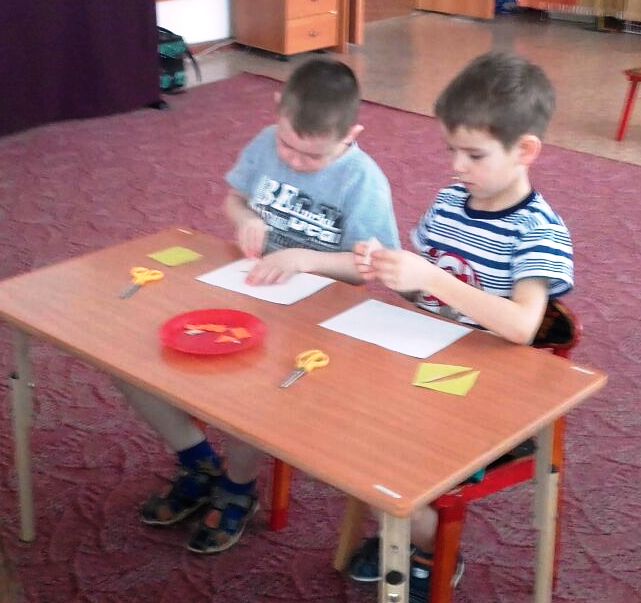 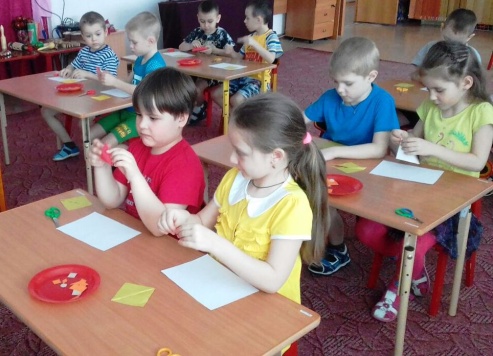 Геом. Фигуры приготовили вам сюрприз. А что это за сюрприз вы узнаете, отгадав загадки. За каждый правильный ответ – часть картинки откроется. Если вы догадаетесь о сюрпризе, сначала отгадайте все загадки. Сколько ушей у двух мышей?(4)  Почему?                   Сколько животиков у 5 бегемотиков ?(5)Над рекой летели птицы: голубь, щука, две синицы? Сколько птиц?(3) Почему?Сколько у коня копыт, когда конь в траве лежит?(4) Поясните.Сколько домишек у 100 муравьишек?Сколько раз в году бывает у Ивана Царевича день рождения? А у вас?1) Сколько грибов можно вырастить из семян подсолнуха?2) На столе лежат два апельсина и один банан. Сколько овощей лежат на столе?3) У бабушки Даши внучка Маша, кот Пушок, собака Дружок. Сколько у бабушки внуков? И они вас угощают вкусными конфетами.Вам понравилось сегодня помогать геометрическим фигурам? Что получилось хорошо? С чем возникли проблемы?